Inclusief Beleid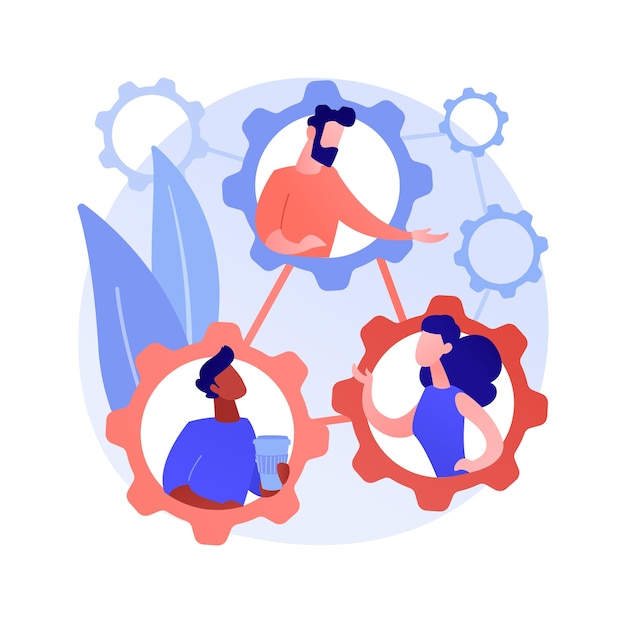 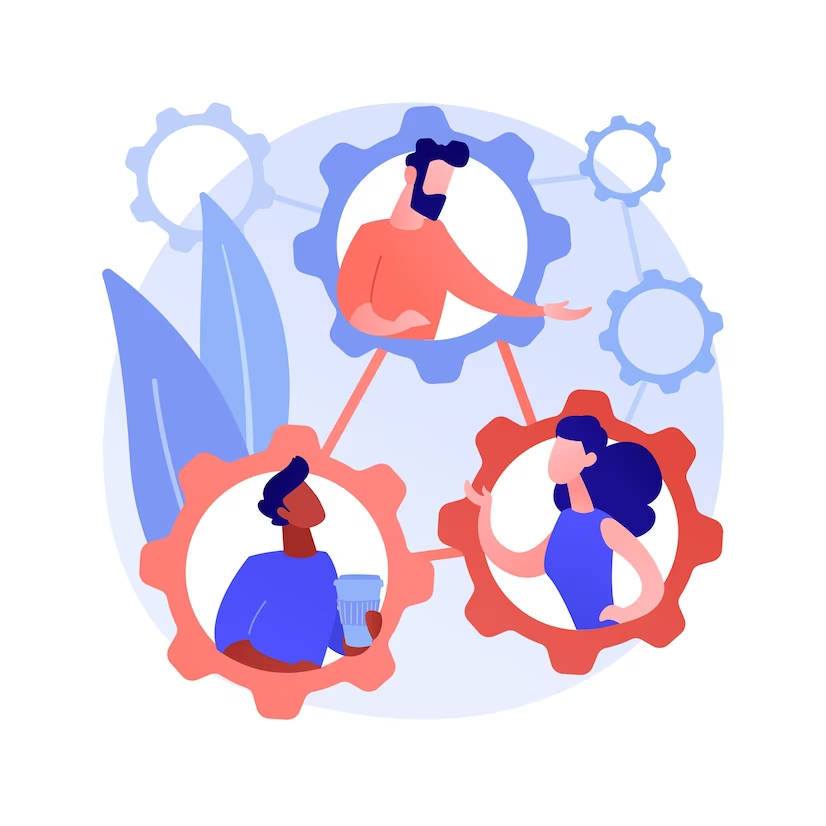  Dit artefact valt onder de European Union Public License (EUPL) en dient gedistribueerd te worden onder de meest recente versie van de EUPL. Meer informatie hierover is beschikbaar op EUPL | Joinup (europa.eu).  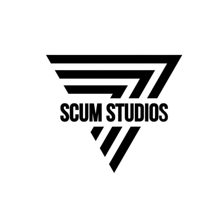 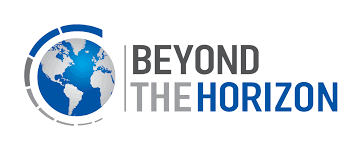 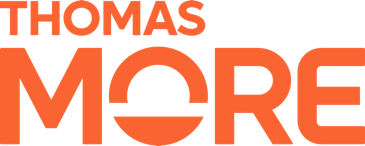 Inleiding tot inclusief beleidWat is een inclusief beleid?Een inclusief beleid is een strategie die organisaties implementeren om een omgeving te creëren waarin alle individuen, ongeacht hun achtergrond, identiteit of capaciteiten, zich welkom, gewaardeerd en betrokken voelen. Het is een benadering die diversiteit omarmt en streeft naar gelijke kansen en inclusie voor iedereen binnen de organisatie.Kenmerken van een inclusief beleidEen inclusief beleid omvat verschillende kenmerken die ervoor zorgen dat alle medewerkers zich geaccepteerd en gerespecteerd voelen. Enkele belangrijke kenmerken zijn:Gelijke kansen: Een inclusief beleid bevordert gelijke kansen voor alle medewerkers, ongeacht hun achtergrond. Het zorgt ervoor dat iedereen dezelfde mogelijkheden heeft om te groeien, te ontwikkelen en te slagen binnen de organisatie.Diversiteit en inclusie: Het beleid erkent en waardeert diversiteit in termen van geslacht, leeftijd, etniciteit, seksuele oriëntatie, religie en vaardigheden. Het creëert een omgeving waarin verschillende perspectieven worden gewaardeerd en gerespecteerd.Transparantie en communicatie: Een inclusief beleid moedigt open communicatie aan en zorgt voor transparantie binnen de organisatie. Het creëert ruimte voor medewerkers om zich vrij uit te drukken, feedback te geven en ideeën te delen.Training en ontwikkeling: Organisaties met een inclusief beleid investeren in training en ontwikkeling van medewerkers om bewustzijn te vergroten en vaardigheden te ontwikkelen op het gebied van inclusie, diversiteit en gelijkheid.Leiderschap en betrokkenheid: Het beleid wordt ondersteund door leiderschap dat het belang van inclusie erkent en actief betrokken is bij het bevorderen van een inclusieve werkomgeving. Leiders fungeren als rolmodellen en stimuleren anderen om inclusieve waarden na te streven.Voordelen van een inclusief beleidHet implementeren van een inclusief beleid biedt talrijke voordelen voor zowel individuen als organisaties. Enkele belangrijke voordelen zijn:Verhoogde productiviteit: Een inclusieve werkomgeving moedigt medewerkers aan om hun volledige potentieel te benutten, wat leidt tot verhoogde productiviteit en prestaties.Betere besluitvorming: Diversiteit in denkwijzen en perspectieven binnen een inclusieve omgeving leidt tot betere besluitvorming. Verschillende standpunten worden gehoord en overwogen, wat resulteert in meer innovatieve en effectieve oplossingen.Talentaantrekking en -behoud: Organisaties met een inclusief beleid hebben een grotere aantrekkingskracht op diverse talenten. Het bevorderen van een inclusieve cultuur helpt bij het behouden van getalenteerde medewerkers en het verminderen van personeelsverloop.Verhoogde klanttevredenheid: Een inclusieve organisatie kan beter inspelen op de behoeften en verwachtingen van diverse klanten en markten, wat resulteert in een hogere klanttevredenheid.Positief imago: Organisaties die inclusief beleid nastreven, worden gezien als vooruitstrevend, ethisch en sociaal verantwoord. Dit draagt bij aan een positief imago en kan leiden tot een grotere loyaliteit van klanten en stakeholders.Door een inclusief beleid te implementeren, kunnen organisaties een inclusieve werkomgeving creëren waarin alle medewerkers zich gewaardeerd en gerespecteerd voelen. Dit bevordert niet alleen de individuele groei en ontwikkeling, maar draagt ook bij aan het succes en de concurrentiekracht van de organisatie als geheel.Uitwerken van een inclusief beleidAnalyse van huidig beleid en praktijkenHet is cruciaal om het huidige beleid en de huidige praktijken binnen je organisatie te analyseren. Deze analyse zal je helpen om gebieden te identificeren die verbetering behoeven en om een uitgebreid plan te ontwikkelen voor het bevorderen van inclusiviteit.Het huidige beleid beoordelenDe eerste stap in het analyseproces is het grondig beoordelen van het bestaande beleid inzake inclusiviteit binnen je organisatie. Dit beleid moet de toewijding van de organisatie aan diversiteit en inclusie schetsen en richtlijnen geven voor het implementeren van inclusieve praktijken.Overweeg tijdens de beoordeling de volgende vragen:Geeft het beleid een duidelijke definitie van inclusiviteit en de betekenis ervan binnen de organisatie?Zijn er specifieke doelen en doelstellingen met betrekking tot inclusiviteit?Behandelt het beleid verschillende aspecten van diversiteit, zoals leeftijd, geslacht, etniciteit, handicap en seksuele geaardheid?Zijn er hiaten of inconsistenties in het beleid?Door het huidige beleid kritisch te evalueren, kan je gebieden identificeren die herzien of verbeterd moeten worden om op één lijn te komen met de beste praktijken en ervoor te zorgen dat inclusiviteit is ingebed in alle organisatorische processen.Enquêtes en interviews onder werknemers houdenEen andere waardevolle methode voor het analyseren van de huidige staat van inclusiviteit binnen je organisatie is het rechtstreeks verzamelen van feedback van medewerkers. Enquêtes en interviews bieden werknemers de mogelijkheid om hun ervaringen, zorgen en suggesties met betrekking tot inclusiviteit te delen.Houd bij het opstellen van de enquête- of interviewvragen rekening met de volgende aspecten:Percepties van medewerkers over inclusiviteit binnen de organisatieIdentificatie van barrières of uitdagingen voor inclusiviteitVoorbeelden van inclusiviteitspraktijken die medewerkers hebben gezien of ervarenAanbevelingen voor het verbeteren van inclusiviteitDoor medewerkers bij het analyseproces te betrekken, verkrijg je niet alleen waardevolle inzichten, maar toon je ook je inzet voor inclusiviteit en betrokkenheid van medewerkers.Organisatiepraktijken herzienNaast de beoordeling van het beleid en de feedback van de werknemers, is het essentieel om de huidige organisatiepraktijken te beoordelen om mogelijke barrières voor inclusiviteit te identificeren. Dit omvat het onderzoeken van wervings- en aanwervingsprocessen, promotie- en doorgroeimogelijkheden, trainings- en ontwikkelingsprogramma's en ondersteuningssystemen voor werknemers.Overweeg tijdens het onderzoek het volgende:Zijn de wervingspraktijken inclusief en onbevooroordeeld?Zijn er gelijke kansen voor loopbaanontwikkeling?Biedt de organisatie training over diversiteit en inclusie?Zijn er ondersteuningssystemen om discriminatie of intimidatie aan te pakken?Het identificeren van gebieden waar praktijken onbedoeld bepaalde groepen kunnen uitsluiten, zal je helpen strategieën te ontwikkelen om deze problemen aan te pakken en een meer inclusieve werkomgeving te creëren.Gegevens analyseren en patronen identificerenVerzamel en analyseer ten slotte relevante gegevens om patronen of trends met betrekking tot inclusiviteit binnen je organisatie te identificeren. Denk hierbij aan demografische gegevens van medewerkers, retentiepercentages, promotiepercentages en tevredenheidsenquêtes onder medewerkers.Door het analyseren van de gegevens kan je inzicht krijgen in mogelijke systemische barrières of gebieden waar inclusiviteitsinspanningen succesvol zijn geweest. Deze informatie vormt een leidraad voor je besluitvormingsproces bij het ontwikkelen van een uitgebreid en effectief inclusiviteitsbeleid.Identificeren van inclusieve doelen en strategieënNu we het huidige beleid en de huidige praktijken in je organisatie hebben geanalyseerd, is het tijd om verder te gaan en inclusieve doelen en strategieën te identificeren. Stap 1: Inclusieve doelen definiërenDe eerste stap in dit proces is het duidelijk definiëren van de inclusieve doelen van je organisatie. Inclusieve doelen zijn specifieke doelstellingen die gericht zijn op het creëren van een omgeving waarin iedereen zich gewaardeerd, gerespecteerd en gehoord voelt. Deze doelen moeten in lijn zijn met de missie en waarden van je organisatie en ze moeten gericht zijn op geïdentificeerde tekortkomingen of verbeterpunten in je huidige beleid en praktijken.Overweeg de volgende vragen om inclusieve doelen te definiëren:Welke specifieke veranderingen wil je zien in de cultuur en praktijken van je organisatie?Hoe kunt u zorgen voor gelijke kansen voor alle werknemers, ongeacht hun achtergrond?Welke acties kunt u ondernemen om eventuele vooroordelen of discriminatie weg te nemen?Door deze vragen te beantwoorden, kun je duidelijke en meetbare doelen stellen die je organisatie naar een meer inclusieve omgeving leiden.Stap 2: Inclusieve strategieën ontwikkelenZodra je je inclusieve doelen hebt gedefinieerd, is de volgende stap het ontwikkelen van strategieën die je zullen helpen om deze te bereiken. Inclusieve strategieën zijn de actieplannen en initiatieven die je gaat implementeren om inclusiviteit binnen je organisatie te bevorderen.Hier zijn enkele strategieën om te overwegen:Implementeer diversiteitstrainingsprogramma's: Zorg voor trainingen en workshops die het bewustzijn over diversiteit en inclusie vergroten en geef werknemers de kennis en vaardigheden om een inclusieve werkplek te creëren.Stel inclusieve wervingspraktijken op: Herzie uw wervings- en selectieprocessen om ervoor te zorgen dat deze eerlijk en onbevooroordeeld zijn. Overweeg om blinde wervingstechnieken te implementeren en uw kandidatenpool te diversifiëren.Werknemersgroepen oprichten: Stimuleer de vorming van werknemersgroepen die verschillende achtergronden of identiteiten vertegenwoordigen. Deze groepen kunnen ondersteuning bieden, inclusiviteit bevorderen en helpen bij het identificeren van gebieden die voor verbetering vatbaar zijn.Herzie beleid en procedures: Evalueer het beleid en de procedures van uw organisatie om eventuele barrières of vooroordelen te identificeren. Breng de nodige wijzigingen aan om ervoor te zorgen dat deze inclusief zijn en gelijke kansen voor iedereen bevorderen.Stimuleer open communicatie en feedback: Zorg voor een omgeving waarin werknemers zich op hun gemak voelen om hun ervaringen te delen en feedback te geven. Luister actief naar hun zorgen en ga er direct op in.Zorg voor mentorschap en sponsorprogramma's: Zet mentorschap- en sponsorprogramma's op die de professionele groei en ontwikkeling van ondervertegenwoordigde werknemers ondersteunen.Onthoud dat dit slechts enkele voorbeelden zijn van inclusiestrategieën. De specifieke strategieën die je kiest, moeten aansluiten bij de doelen van je organisatie en de unieke behoeften van je personeel.Stap 3: Implementatie en evaluatieZodra je je inclusiedoelen hebt gedefinieerd en je strategieën hebt ontwikkeld, is het tijd om deze te implementeren. Wijs verantwoordelijkheden toe, stel tijdschema's op en deel je plannen mee aan alle werknemers. Controleer en evalueer regelmatig de voortgang van je inclusieve initiatieven om ervoor te zorgen dat deze effectief zijn en pas ze waar nodig aan.Vergeet niet dat het creëren van een inclusieve organisatie een continu proces is. Het vereist betrokkenheid, voortdurend leren en aanpassingsvermogen. Door duidelijke doelen te stellen en inclusieve strategieën te implementeren, zet u een belangrijke stap in de richting van een diverse en inclusieve werkplek.Betrekken van belanghebbenden bij het beleidsprocesAls onderdeel van het uitwerken van een inclusief beleid, is het belangerijk om belanghebbenden te betrekken bij het beleidsproces. Het betrekken van belanghebbenden zorgt voor een breder perspectief en een betere acceptatie en implementatie van het beleid. Belanghebbenden zijn personen of groepen die direct of indirect worden beïnvloed door het beleid en die een belang hebben bij de uitkomst ervan.Waarom belanghebbenden betrekken?Belanghebbenden spelen een essentiële rol bij het ontwikkelen van een inclusief beleid, omdat zij waardevolle inzichten en expertise kunnen bieden. Door belanghebbenden te betrekken, krijgt u een breder scala aan perspectieven, wat kan leiden tot een meer inclusief en effectief beleid.Bovendien zorgt het betrekken van belanghebbenden voor een gevoel van eigenaarschap en betrokkenheid bij het beleidsproces. Wanneer belanghebbenden het gevoel hebben dat hun mening wordt gehoord en serieus wordt genomen, zijn ze meer geneigd om het beleid te ondersteunen en actief bij te dragen aan de implementatie ervan.Identificeren van belanghebbendenVoordat u belanghebbenden kunt betrekken, is het belangrijk om ze te identificeren. Belanghebbenden kunnen variëren, afhankelijk van het specifieke beleidsgebied en de organisatie. Hier zijn enkele veelvoorkomende belanghebbenden die u zou kunnen overwegen:MedewerkersManagementKlantenExterne partnersVakbondenOverheidsinstantiesHet is belangrijk om een brede en diverse groep belanghebbenden te identificeren om ervoor te zorgen dat alle relevante perspectieven worden meegenomen in het beleidsproces.Strategieën voor betrokkenheid van belanghebbendenEr zijn verschillende strategieën die u kunt gebruiken om belanghebbenden actief te betrekken bij het beleidsproces. Hier zijn enkele suggesties:Organiseer bijeenkomsten of workshops waar belanghebbenden kunnen samenkomen en hun ideeën en standpunten kunnen delen.Stel een adviesraad of werkgroep samen met vertegenwoordigers van verschillende belanghebbendengroepen om regelmatig feedback en input te verzamelen.Voer enquêtes of interviews uit om de mening van belanghebbenden te peilen en hun behoeften en verwachtingen te begrijpen.Creëer een online platform of forum waar belanghebbenden ideeën kunnen delen en met elkaar kunnen communiceren.Organiseer trainingen of workshops om belanghebbenden te informeren over het beleid en hen te betrekken bij de implementatie ervan.Houd er rekening mee dat elke organisatie uniek is en dat de betrokkenheid van belanghebbenden moet worden afgestemd op de specifieke behoeften en context. Pas de strategieën aan op basis van de beschikbare middelen, de omvang van de organisatie en de aard van het beleidsgebied.Evalueren en aanpassen van de betrokkenheidsstrategieNa het betrekken van belanghebbenden is het belangrijk om de betrokkenheidsstrategie te evalueren en waar nodig aan te passen. Evalueer of de gekozen strategieën effectief waren in het betrekken van belanghebbenden en het verzamelen van waardevolle input.Blijf openstaan voor feedback en leer van de ervaringen van belanghebbenden. Pas de betrokkenheidsstrategie aan op basis van de ontvangen feedback en identificeer mogelijkheden voor verbetering.Door belanghebbenden actief te betrekken bij het beleidsproces, kunt u een inclusief beleid ontwikkelen dat gedragen wordt door de organisatie en dat rekening houdt met de behoeften en verwachtingen van alle betrokkenen.Implementatie en evaluatie van een inclusief beleidCommunicatie en training rond inclusief beleidZodra een inclusief beleid is ontwikkeld en vastgesteld binnen een organisatie, zijn effectieve communicatie en training essentieel voor een succesvolle implementatie. We bekijken het belang van communicatie en training voor het bevorderen van inclusiviteit en om ervoor te zorgen dat alle belanghebbenden goed geïnformeerd en toegerust zijn om het beleid te omarmen.CommunicatieDuidelijke en transparante communicatie is cruciaal als het gaat om inclusiviteit in organisaties. Het is essentieel om ervoor te zorgen dat iedereen de doelen, waarden en verwachtingen van het inclusiviteitsbeleid begrijpt. Hier volgen enkele belangrijke overwegingen voor effectieve communicatie:Open kanalen: Zorg voor open communicatiekanalen om dialoog en feedback aan te moedigen. Dit kunnen regelmatige bijeenkomsten, nieuwsbrieven, intranetplatforms en speciale e-mailadressen zijn.Duidelijkheid: Gebruik duidelijke en beknopte taal om de principes en doelstellingen van het inclusieve beleid over te brengen. Vermijd jargon of technische termen die tot verwarring kunnen leiden.Toegankelijkheid: Zorg ervoor dat communicatiematerialen toegankelijk zijn voor alle personen, inclusief personen met een handicap of taalbarrière. Zorg indien nodig voor vertalingen, ondertiteling of alternatieve formaten.Consistentie: Zorg ervoor dat de berichtgeving over inclusiviteit consistent blijft in alle communicatiekanalen. Dit helpt om vertrouwen en geloofwaardigheid op te bouwen.OpleidingTraining speelt een cruciale rol bij het uitrusten van werknemers en stakeholders met de kennis en vaardigheden die nodig zijn om inclusiviteit binnen de organisatie te implementeren en te omarmen. Hier volgen enkele belangrijke aspecten die in overweging moeten worden genomen bij het ontwerpen van inclusiviteitstrainingen:Beoordeling van de behoeften: Voer een grondige behoeftenanalyse uit om de specifieke trainingsbehoeften van verschillende groepen binnen de organisatie te identificeren. Dit kan helpen om de inhoud van de training af te stemmen op specifieke uitdagingen of kennisleemtes.Ontwikkeling van inhoud: Ontwikkel trainingsmateriaal dat verschillende aspecten van inclusiviteit behandelt, zoals onbewuste vooroordelen, culturele competentie en het creëren van inclusieve werkomgevingen. Gebruik casestudy's, interactieve oefeningen en voorbeelden uit de praktijk om de betrokkenheid en het begrip te vergroten.Lesmethoden: Gebruik verschillende leermethoden, zoals workshops, online modules, webinars en mentorprogramma's, om tegemoet te komen aan verschillende leervoorkeuren en een maximale deelname te garanderen.Voortdurend leren: Inclusiviteitstraining moet geen eenmalige gebeurtenis zijn. Moedig doorlopend leren en ontwikkeling aan door regelmatig opfriscursussen, hulpmiddelen en mogelijkheden voor werknemers aan te bieden om hun ervaringen en inzichten te delen.Effectieve communicatie en training zijn essentiële onderdelen van het implementeren en evalueren van een inclusief beleid binnen organisaties. Door te zorgen voor duidelijke en transparante communicatie en uitgebreide training kunnen organisaties een cultuur van inclusiviteit bevorderen, waarin alle individuen zich gewaardeerd voelen en in staat worden gesteld om hun unieke perspectieven en talenten in te brengen.Monitoren van de voortgang en resultatenHet monitoren van de voortgang en resultaten is een essentieel onderdeel van het implementatie- en evaluatieproces van inclusief beleid in organisaties. Door de voortgang en resultaten te monitoren, kunnen organisaties inzicht krijgen in de effectiviteit van hun inclusieve beleid en eventuele knelpunten identificeren die moeten worden aangepakt.Om de voortgang en resultaten te monitoren, moeten organisaties gebruikmaken van meetbare doelstellingen en indicatoren die relevant zijn voor inclusie. Deze doelstellingen en indicatoren moeten specifiek, meetbaar, haalbaar, relevant en tijdgebonden zijn (SMART-principe).Een van de belangrijkste stappen bij het monitoren van de voortgang en resultaten is het verzamelen van relevante gegevens. Dit kan worden gedaan door middel van verschillende methoden, zoals enquêtes, interviews, observaties en het analyseren van bestaande gegevens. Het is belangrijk om zowel kwalitatieve als kwantitatieve gegevens te verzamelen om een volledig beeld te krijgen van de voortgang en resultaten.Na het verzamelen van de gegevens moeten deze geanalyseerd worden. Dit omvat het identificeren van trends, patronen en eventuele afwijkingen ten opzichte van de gestelde doelen en indicatoren. Het is belangrijk om de resultaten te interpreteren en te begrijpen wat ze betekenen voor het inclusieve beleid van de organisatie.Op basis van de analyse kunnen organisaties vervolgens passende maatregelen nemen om de voortgang te verbeteren en eventuele knelpunten aan te pakken. Dit kan bijvoorbeeld het bijstellen van doelstellingen, het aanpassen van beleidsmaatregelen of het bieden van extra ondersteuning en training aan medewerkers omvatten.Daarnaast is het belangrijk om de voortgang en resultaten regelmatig te communiceren naar belanghebbenden binnen de organisatie. Dit zorgt voor transparantie en betrokkenheid, en stelt belanghebbenden in staat om feedback te geven en suggesties te doen voor verbetering.Het monitoren van de voortgang en resultaten moet een continu proces zijn. Het is belangrijk om regelmatig te evalueren en aanpassingen door te voeren wanneer dat nodig is. Door voortdurend te monitoren en te evalueren, kunnen organisaties ervoor zorgen dat hun inclusieve beleid effectief blijft en blijft voldoen aan de behoeften van alle medewerkers.Samenvatting:Gebruik meetbare doelstellingen en indicatoren om de voortgang en resultaten te monitoren.Verzamel zowel kwalitatieve als kwantitatieve gegevens om een volledig beeld te krijgen.Analyseer de gegevens en identificeer trends, patronen en afwijkingen.Neem passende maatregelen op basis van de analyse.Communiceer regelmatig de voortgang en resultaten naar belanghebbenden.Evalueer en pas het inclusieve beleid continu aan.Implementatie van een inclusieve sollicitatieprocedureEen inclusieve sollicitatieprocedure is van essentieel belang om ervoor te zorgen dat organisaties diversiteit en gelijkheid bevorderen. Het is een proces waarbij alle kandidaten, ongeacht hun achtergrond, gelijke kansen krijgen om te solliciteren en te worden beoordeeld op basis van hun vaardigheden en kwalificaties. Hieronder worden enkele belangrijke stappen besproken om een inclusieve sollicitatieprocedure te implementeren.Stap 1: Het vaststellen van inclusieve criteriaOm een inclusieve sollicitatieprocedure te waarborgen, is het belangrijk om objectieve en relevante criteria vast te stellen voor het selecteren van kandidaten. Deze criteria moeten gebaseerd zijn op de vereiste vaardigheden en kwalificaties voor de functie, zonder enige vorm van discriminatie op basis van geslacht, leeftijd, etniciteit, religie, handicap of andere beschermde kenmerken. Het is raadzaam om een divers samengestelde commissie te betrekken bij het vaststellen van deze criteria, zodat verschillende perspectieven worden meegenomen.Stap 2: Het opstellen van een inclusieve vacaturetekstEen inclusieve vacaturetekst is van cruciaal belang om diverse kandidaten aan te trekken. Het is belangrijk om te vermijden dat er taalgebruik wordt gebruikt dat een bepaalde groep uitsluit, zoals gendergebonden termen. De vacaturetekst moet neutraal zijn en de nadruk leggen op de vereiste vaardigheden en kwalificaties. Daarnaast is het aan te raden om te vermelden dat de organisatie een inclusief beleid heeft en gelijke kansen biedt aan alle sollicitanten.Stap 3: Het creëren van een inclusieve selectieprocedureEen inclusieve selectieprocedure houdt rekening met de behoeften en verschillende achtergronden van alle sollicitanten. Het is belangrijk om ervoor te zorgen dat de procedure zorgvuldig is ontworpen om vooroordelen en discriminatie te voorkomen. Dit kan onder andere worden bereikt door gestructureerde interviews te houden, waarbij elke kandidaat dezelfde vragen krijgt voorgelegd. Daarnaast kan het gebruik van gestandaardiseerde beoordelingscriteria helpen om de objectiviteit te waarborgen.Stap 4: Het bevorderen van diversiteit binnen het selectiecomitéEen divers selectiecomité kan bijdragen aan een inclusieve sollicitatieprocedure. Het is belangrijk om ervoor te zorgen dat het comité bestaat uit verschillende mensen met diverse achtergronden en perspectieven. Dit kan helpen om vooroordelen en subjectiviteit te verminderen en ervoor te zorgen dat alle kandidaten eerlijk worden beoordeeld. Daarnaast kan het ook bijdragen aan een inclusieve werkomgeving, waarin diversiteit wordt gewaardeerd en gerespecteerd.Stap 5: Het bieden van feedback en transparantieNa afloop van de sollicitatieprocedure is het van belang om alle sollicitanten transparante feedback te geven over de redenen waarom ze al dan niet zijn geselecteerd. Dit helpt bij het bevorderen van transparantie en vertrouwen in het selectieproces. Het is ook belangrijk om open te staan voor vragen en discussies over de procedure, om eventuele zorgen of misverstanden aan te pakken. Door feedback en transparantie te bieden, kan de organisatie laten zien dat ze waarde hecht aan eerlijkheid en gelijke kansen.Door het implementeren van een inclusieve sollicitatieprocedure kunnen organisaties diversiteit bevorderen en gelijke kansen bieden aan alle sollicitanten. Het is een belangrijke stap in het realiseren van een inclusief beleid binnen de organisatie.